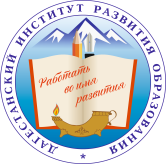 МИНИСТЕРСТВО ОБРАЗОВАНИЯ  И НАУКИРЕСПУБЛИКИ ДАГЕСТАНДАГЕСТАНСКИЙ ИНСТИТУТ РАЗВИТИЯ ОБРАЗОВАНИЯ ВЫЗОВЫна курсы повышенияквалификации ПКна сентябрь-октябрь                  2020 годаС-Стальский  районСогласно договору о повышении квалификации педагогических кадров и госзаданию на 2019 год по ДИРО, Вам необходимо командировать на курсы:Категория курсов СрокиКол-воУчителя математики 14.09-03.10(очно-заочно)1Учителя математики05-24.10(очно-заочно)1Учителя математики 26.10-14.11(очно-заочно)1Учителя астрономии28.09-10.10(очно-заочно)1Учителя информатики 14.09-03.10(очно)1Учителя информатики 19.10-07.11(очно-заочно)1Учителя физики 12.10-31.11(очно-заочно)1ИКТ12-17.10(очно)1Учителя химии21.09-10.10(очно-заочно)1Учителя химии05-24.10(очно-заочно)1Учителя биологии 28.09-17.10(очно-заочно)1Учителя биологии19.10-07.11(очно-заочно)1Учителя ОБЖ05-24.10(очно-заочно)1Руководители ОУО12-24.10 (очно-заочно)1Заместители директоров по УВР26.10-07.11(очно-заочно)1Воспитатели  ДОО07-19.09(очно-заочно)1Физ. инструкторы12-24.10(очно-заочно)1Воспитатели  ДОО21.09-03.10(очно-заочно)1Воспитатели  ДОО19.10-31.10(очно-заочно)1Воспитатели  ДОО26.10-07.11(очно-заочно)1Заведующие  и зам. заведующих05-17.10(очно-заочно)1Учителя начальных классов 10-21.03(очно-заочно).1Учителя начальных классов 14-26.09(очно-заочно)1Учителя начальных классов 21.09-03.10(очно-заочно)1Учителя начальных классов 28.09-10.10(очно-заочно)1Учителя начальных классов 05-17.10(очно-заочно)1Учителя начальных классов 19-31.10(очно-заочно)1Учителя начальных классов 26-14.11(очно-заочно)1Методисты и педагоги ДО14-26.09(очно-заочно)1Учителя технологии21.09-10.10(очно-заочно)1Учителя физкультуры 21.09-10.10(очно-заочно)1Учителя физкультуры 26.10-14.11(очно-заочно)1Учителя физкультуры 12-31.10(очно)1Учителя  ИЗО 14.09-03.10(очно-заочно)1Педагоги-психологи05-24.10(очно-заочно)1Социальные педагоги05-17.10(очно-заочно)1Старшие вожатые14-26.09(очно-заочно)1Классные руководители05-17.10(очно-заочно)1Педагоги-библиотекари19-31.10 (очно-заочно)1Логопеды 07-19.09 (очно-заочно)1Учителя русского языка и литературы 14.09-03.10(очно-заочно)1Учителя русского языка и литературы12-31.10(очно-заочно)1Учителя русского языка и литературы 26.10-14.11(очно-заочно)1Учителя английского языка14.09-03.10(очно-заочно)1Учителя английского языка12-31.10(очно-заочно)1Учителя английского языка (ЕГЭ)26.10-07.11(очно-заочно)1Учителя ОРКСЭ 19-31.10(очно-заочно)1Учителя истории21.09-10.10(очно-заочно)1Учителя истории (ЕГЭ)05-17.10(очно)1Учителя обществознания28.09-17.10(очно-заочно)1Учителя обществознания (ЕГЭ)12-24.10(очно)1Учителя географии28.09-17.10(очно-заочно) 1ОДНК/КТНД21.09-03.10(очно-заочно)1Учителя родных языков:                                        - лезгинский 26.10-07.11(очно-заочно)1